Table of ContentsAbbreviations and Acronyms	ii1.0	Introduction	12.0	Summary of Activities and Achievements: January - June 2014	12.1	Component One: Access to Justice	12.1.1	Family Violence / Youth Justice Awareness Project	12.1.2	Enabling Rights Project	22.1.3	Public Information Project	22.2	Component Two: Governance and Leadership	22.2.1	Codes of Judicial Conduct Project	22.2.2	Regional Governance and Leadership Meetings	32.2.3	Responsive Fund Mechanism	32.2.4	National Judicial Development Committee Project	32.2.5	Project Management Toolkit	42.3	Component Three: Systems and Processes	42.3.1	Judicial Administration Project	42.3.2	Court Annual Reporting Project	52.4	Component Four: Professional Development	52.4.1	Core Judicial Development Project	52.5	Component Five: Programme Management	63.0	Breakdown of Participants Supported by the PJDP	84.0	Cross-cutting Issues	85.0	Emerging Risks	96.0	Lessons Learnt	107.0	Conclusion	10AnnexesAnnex One - Progress Against Approved Monitoring and Evaluation Framework	A1-1Annex Two - Milestone Reports and Submission Dates	A2-1Annex Three - Financial Summary as at 31 May, 2014	A3-1Annex Four - Summary of Additional, Un-costed, and Pro Bono Support Mobilised by                                                            the FCA for PJDP (1 January-30 June 2014)	A4-1Annex Five - Self-assessment Against the Quality Indicators in the Contract	A5-1Annex Six - Risk Analysis and Management	A6-1Abbreviations and AcronymsIntroductionThis report provides a summary of progress made under the Pacific Judicial Development Programme (PJDP) during the period 1 January to 30 June, 2014. The report is submitted in satisfaction of Milestone 42 defined in the contract between the New Zealand Ministry of Foreign Affairs and Trade (MFAT) and the Federal Court of Australia (FCA). During the reporting period Letter of Variation No. 12 (signed 13 February 2014) and No. 13 (signed 2 June 2014) have been agreed to between MFAT and the FCA.Summary of Activities and Achievements: January - June 2014As PJDP approaches the mid-way point of the 24-month Extension Plan, all approved projects are in the process of being implemented, with the National Judicial Development Committee Project having been completed. During the reporting period, twelve substantive activities were undertaken, eight Responsive Fund activities were delivered, with a further 4 activities currently being implemented.  Active engagement with the region’s judicial leadership at the Chief Justice-level also continued. Implementation of the 24-month Extension Plan is fully on track to deliver activities in-line with the schedule approved at the PEC and Chief Justices’ meetings in Auckland in March 2014, on-time and within budget.Since the beginning of January 2014, seven additional draft toolkits have been developed, these are the: Delay Reduction Toolkit; Enabling Rights Toolkit; Trainers’ Toolkit; Project Management Toolkit; Complaints Handling Toolkit; Local Decision Making Toolkit; and Local Orientation Toolkit.  Two of these both the Trainers’ and Local Orientation Toolkits have now been piloted, with piloting of the remaining draft toolkits either in progress or planned. The original six toolkits launched in June 2013 are being reviewed and refined. Further details of active PJDP projects are provided below. Component One: Access to JusticeFamily Violence / Youth Justice Awareness ProjectStatus: The third Family Violence / Youth Justice (FV / YJ) Workshop in the Cook Islands and second follow-up visit in Tonga were successfully completed, and the FV / JY Toolkit was updated in light of the ongoing implementation experience. Summary of progress: since the last periodic report, the Tonga Follow-up Visit was undertaken on 28-29 April, 2014.  With the Family Protection Act 2013 soon to be introduced in Tonga, the purpose of the visit was to see whether stakeholders felt that training was adequate and whether there was reasonable confidence in the new family violence legislation. The visit consisted of a series of individual consultations as well as a follow-up workshop for 21 participants who had participated in the first in-country visit.  This workshop enabled agencies to discuss: the  ‘aspirations document’ developed during the first in-country visit; share information on what training they are conducting on the new legislation; what they need to do to connect well with other agencies; and what progress had been made and how participants viewed ‘the way forward’.  Formal feedback received indicated a high level of overall satisfaction with the workshop at over 86%, while the combined effectiveness of the facilitators, the content, and the workshop was ranked at almost 92%. Next Steps: Further FV / YJ Workshops are scheduled for the Solomon Islands in August and                 Niue in December, 2014. Follow-up visits for Palau, Cook Islands, and Solomon Islands are scheduled for later in the year.Enabling Rights ProjectStatus: An initial scoping visit was undertaken in Kiribati to inform the draft Enabling Rights Toolkit.Summary of progress: The purpose of the Project is to improve the responsiveness of courts to address the needs of marginalised beneficiaries.  From 18-26 May, 2014, the Enabling Rights Adviser Dr Livingston Armytage undertook the first of two in-country visits to Kiribati. The purpose of this initial visit was to introduce the Project to local stakeholders and undertake a needs assessment of the situation of Unrepresented Litigants, as well as to prepare for the further development of the draft Enabling Rights Toolkit.  During the one week visit: in-depth interviews were conducted with a total of 39 respondents including the Chief Justice, judicial and court officers, and representatives of the Ministry for Women, Youth and Social Affairs, Kiribati Law Society Bursar and members of the community; proceedings in the, Bikenibeu (South Tarawa) Magistrates Court were observed; a community meeting was conducted at Buariki (North Tarawa); (available) court statistics were analysed; and the Men’s Prison was visited on Besio (South Tarawa).  The findings from the interviews and observations will inform the further development of the Toolkit in terms of its audience, purpose, and content. Next Steps: The draft Enabling Rights Toolkit will be revised and further developed. A second visit to Kiribati is scheduled for early November 2014 to pilot the Toolkit.Public Information ProjectStatus: An initial visit to Tuvalu was successfully undertaken to commence piloting of the draft Public Information Toolkit.  Summary of progress: The Public Information Adviser, Ms Kerin Pillans visited Funafuti, Tuvalu from 9-27 June, 2014 to introduce the Project to local stakeholders and gather information to inform the draft Public Information Toolkit.  During the visit, consultations with the judiciary as well as broader engagement and consultation with a wide range of justice sector and community representatives.  Further to these consultations, 5 public information needs areas were identified and small working groups of interested local judicial and court officers were established to further develop ideas and relevant information on these topics.  A total of 30 participants were involved across 3 workshops (Land and Island Court Magistrates) and 13 consultations / interviews were undertaken, including with the MFAT Development Programme Coordinator, Director and Registrar of the Lands Court and Senior Magistrate.Next Steps: A follow-up visit to Tuvalu is proposed and will take place after the appointment of a new Resident Magistrate in Funafuti (the visit is tentatively scheduled for early-2015).Component Two: Governance and LeadershipCodes of Judicial Conduct ProjectStatus: A draft Complaints Handling Toolkit has been developed.Summary of progress: At the Eighth PEC Meeting in Auckland, March 2014 the ‘Additional Activity’ Complaints Handling Pilot Project was approved for implementation.  This Project has been formally approved by MFAT under Letter of Variation 12, and will now be undertaken in Vanuatu.  Additionally, the Tuvalu Code of Judicial Conduct was also updated and distributed to local magistrates in conjunction with the Adviser’s visit to Funafuti under the Public Information Project.Next Steps: The Code of Judicial Conduct Adviser, Ms Kerin Pillans is scheduled to visit                      Vanuatu from 30 June-18 July 2014 to pilot the draft Complaints Handling Toolkit. Regional Governance and Leadership MeetingsStatus: During the reporting period two regional governance and leadership meetings were conducted in Auckland.  Summary of progress: The Eighth PJDP Phase 2 PEC Meeting and the Sixth Chief Justices’ Leadership Workshop were both held in Auckland in March 2014.  Please refer to the Eighth Quarterly Progress Report for further details.Next Steps: The Ninth PJDP Phase 2 PEC Meeting (23-25 October, 2014) and the Sixth National Coordinators’ Leadership Workshop (20-22 October, 2014) are both scheduled to be held in Rarotonga, Cook Islands.  Travel and logistical arrangements are currently underway for both activities.Responsive Fund MechanismStatus: Since the commencement of the 24-month Extension Plan on 1 July 2013, 19 Responsive Fund applications have been approved, with a total of 15 activities completed. The majority of funds approved have been allocated or spent.  As a result, no new applications can be supported at this time.Summary of progress: During the reporting period a total of six applications were received.  Five applications have been approved with the approval process for the 1 remaining application still under way.  Approved applications include: Island Court Justices Orientation Training in Sola (Vanuatu); a Judicial Administration Workshop on Time Standards (Federated States of Micronesia); a Judgment Writing Workshop for Magistrates and Island Court Judges (Vanuatu); and Support to attend the 19th Meeting of the South Pacific Council of Youth and Children’s Courts (Cook Islands). Next Steps: The PJDP Team will continue to provide support for all ongoing activities, as required. National Judicial Development Committee ProjectStatus: The approved National Judicial Development Committee (NJDC) Toolkit Project has successfully been implemented in the Cook Islands in this period. Summary of progress: From 26-30 May, 2014, the NJDC Adviser, Mr Christopher Roper worked with the Cook Islands NJDC to implement the Toolkit and develop their first Professional Development Plan. Several meetings with the NJDC were undertaken to introduce the Toolkit, identify development needs, brainstorm ideas and categorise the responses to inform the drafting of the Professional Development Plan. The Plan references the Cook Islands Bench Book for further detail. Discussions resulted in amendments being made to the Bench Book and procedures set in place for regular updates to be made and communicated to the NJDC and Ministry of Justice.The Toolkit was amended in line with lessons learnt during implementation in the Cook Islands.  All inputs under this activity are now complete.Outcomes: The NJDC Toolkit has been further refined in light of the implementation experience in the Cook Islands, and will shortly be made available to all PJDP Pacific Island Countries through the PJDP website. The input strengthened the capability of the Cook Islands NJDC to strategically plan and implement the ongoing professional development activities for Justice of the Peace.Project Management ToolkitStatus: A draft Project Management Toolkit has been developed in preparation for piloting.  Summary of progress: This toolkit has been developed as a practical resource for PJDP partner courts to become more self-reliant in leading, developing, conducting, monitoring, and reporting on projects for which they are responsible.  The toolkit explains key processes involved in managing projects and provides a range of adaptable tools so that those managing and administering ongoing judicial and court development within the PJDP’s partner courts can have greater confidence in undertaking their responsibilities.Next Steps: The Project Management Toolkit will be piloted in one partner court.  No partner court has as yet been identified in which to pilot this toolkit; however, based on the Additional In-PIC Activity Priorities approved by the PEC in March, both PNG and Tuvalu have indicated interest as ‘pilot courts’.  Discussions will be undertaken with both courts in coming months. Component Three: Systems and ProcessesJudicial Administration ProjectStatus:  Inputs in the Marshall Islands, Federated States of Micronesia, and Samoa have been successfully conducted under the Time Standards Project.  Development and piloting of the Backlog Reduction and Delay Prevention Toolkit has commenced with a second visit being undertaken to Vanuatu. The Information Technology Online Forum (ITOF) has also been developed, tested and launched.  Summary of progress: during the reporting period the following progress has been made:Time Standards Toolkit Implementation: The Time Standards Toolkit was implemented in: the Marshall Islands (14 April-8 May, 2014); Federated States of Micronesia (7-27 May, 2014); and Samoa (16 June-4 July, 2014). In the Marshall Islands workshops were conducted to inform participants about timeliness obligations in managing cases and to develop 16 time goals for the High Court, District Court and Traditional Rights Court.  A delay reduction plan was also agreed for the Traditional Rights Court, with an adjournment policy, new pre-trial conference notice, and actions taken to develop more efficient pre-trial and calendaring of proceedings.  Delay in the District Court was identified and initiatives to reduce delay agreed including a review by the Attorney General of police citations. Further the entire caseload of the High Court was reviewed and action has commenced to eliminate areas of delay.  Acceptance was high and improvements have already been commenced in some areas.In FSM significant progress was achieved in promulgating time goals for criminal and civil case types, including land matters, for all State Supreme Courts.  Draft time standards for all courts were promulgated and all judges and court personnel trained. As a result of these workshops, the courts experiencing delay are reported to be undergoing a vigorous effort to identify delayed cases and to dispose of them.  Agreement was reached among all state and national courts to produce annual reports in line with the 15 Cook Island Indicators.  Co-ordination between the national and state judiciaries therefore has been improved.In Samoa time goals have been promulgated for the Supreme and District Court and initial stakeholder workshops concluded.  Work is progressing with the Land and Titles Court of Samoa to train all lay justices and court personnel in the court.  Addressing areas of delay identified in the Land and Titles Court has commenced using time goals. Backlog Reduction and Delay Prevention Pilot and Toolkit: A second visit to Vanuatu to further develop and continue piloting of the Backlog Reduction and Delay Prevention Toolkit was undertaken from 9-13 June, 2014. The input allowed for further consultations and engagement with the Vanuatu Judiciary and additional refinements to the Toolkit. Progress of the court                      in the reduction of its backlog was reviewed. Since November 2013 a decrease in the backlog of 23% has been achieved. This includes a reduction of 11 cases older than 10 years and more than 18 reserved judgments.  Strategies for the continuation of backlog reduction were agreed and staff were trained in delay reduction and case management. IT Administrator’s Network: aims to facilitate interaction between court personnel working or interested in information technology across all 14 PJDP PICs.  Appropriate software has been sourced and tested.  The online forum uses Invision Power Board as its internet-based platform. The forum’s structure has been developed, and nominations received from 9 partner courts. The Forum was official launched on 10 June, 2014. Members of the ITOF can interactively help each other continuously improve IT in their courts through the sharing of knowledge, ideas, information, experiences and solutions. Users also have access to the Federal Courts IT experts who monitor and where appropriate, respond to questions raised in             the Forum daily.Next Steps: The Time Standards Toolkit is scheduled to be further implemented in the Solomon Islands in late September 2014. The Delay Reduction Toolkit is scheduled to be implemented in Kiribati in November 2014, with a final visit to Vanuatu to occur in February 2015. The PJDP is continuing to identify suitable individuals from all PJDP partner courts to participate in the ITOF, with discussions in the forum to be closely monitored and supported by the PJDP Team on an ongoing basis. Court Annual Reporting ProjectStatus: All court annual reports for those partner courts receiving support under this project have now been finalised. Summary of progress: The Court Annual Reporting Adviser, Ms Cate Sumner continued to provide extensive remote support to the courts in FSM, Palau, Niue, PNG, Tonga and Vanuatu to finalise their Annual Reports in this reporting period. Next Steps: The Regional Court Reporting Toolkit will be reviewed and amended in line with lessons learnt. The Adviser will begin consultations with key counterparts and stakeholders in partner courts to collect and collate a fourth year of court performance data to develop the planned ‘Trend Report’.Component Four: Professional DevelopmentCore Judicial Development ProjectStatus: The Lay and Law-trained Decision Making Workshop/s were successfully delivered in Vanuatu, with a two-day Regional Training Team (RTT) refresher workshop held prior (please refer to the Eighth Quarterly Progress Report for further details on these activities). In addition: the Local Orientation Course Toolkit was developed and piloted; and the draft Local Decision Making Toolkit was developed. Summary of progress: since the last periodic report the Local Orientation Course Toolkit was developed and piloted in FSM from 2-13 June, 2014. A three day Trainer-the-Trainer (ToT) workshop was facilitated by the Lead Training Adviser, Dr Livingston Armytage for eight local trainers / facilitators. The five day Orientation Training was then held, with all training sessions being facilitated by personnel from the FSM National Supreme and State Courts.  A total of 21 participants               attended, including Chief Justices’ and Associate Justices’.  Next Steps: The Local Orientation Course Toolkit will be further refined and is scheduled to be piloted in Tokelau in late August, 2014. A Regional Lay Judicial Officer Orientation/Refresher Workshop is scheduled to be held in the Solomon Islands from 7-12 July, 2014.  The Local Decision Making Toolkit will be piloted in the Marshall Islands from 1-4 September 2014, and preparations for this are proceeding.Component Five: Programme Management Management and Administrative ArrangementsDuring the reporting period two fiscally neutral Letter of Variations were agreed to by MFAT and the FCA: Letter of Variation No. 12 (signed 13 February, 2014) included the: piloting of the Complaints Handling Processes Toolkit; development and piloting of a Project Management Toolkit; an increase of the Responsive Fund allocation; and relocation of three additional days to the Training and Contextual Expert. Letter of Variation No. 13 (signed 2 June, 2014): added the implementation of the Local Orientation Course Toolkit in FSM.All requisite milestone events were achieved, and all invoices submitted in accordance with the agreed timeframes.  A list of milestone reports and submission dates during the report period is found in Annex Two.  Furthermore, a self-assessment against the contractually defined management quality indicators is found in Annex Five.Financial Summary To 31 May, 2014, a total of 39.88% of the approved budget for the 24-month extension period has been expanded.A full acquittal of expenditure for the financial year will be submitted to MFAT as part of the next invoice, scheduled for submission in late-July.  This will bring the total expected expenditure for the first 12 months of the 24-month extension period to 52.90% of the approved budget.  This level of expected expenditure at the end of financial year 2013 / 2014 is approximately 4.8% over the expenditure projections approved by MFAT in November 2013.  This accelerated expenditure is in accordance with MFAT’s direction that the MSC should aim to exceed projected expenditure targets if possible.  A breakdown of actual expenditure to-date, and projected expenditure for the remaining contract period, is found in Annex Three. Counterpart CommunicationsIssue eight of the PJDP Newsletter was developed and sent out to PIC counterparts and implementation partners in the Pacific, Australia, New Zealand and beyond. A copy is also available on the PJDP website (http://www.fedcourt.gov.au/pjdp/newsletters).  In addition, periodic informal email communications and updates were sent to the PEC, Chief Justices, and National Coordinators on a range of programmatic and technical matters. As requested at the PEC Meeting in March 2014 all approved progress reports have been uploaded on the PJDP website, with other newly developed materials and resources and general web-site maintenance also being undertaken.During the six-month reporting period the PJDP website recorded a total of 2,379 ‘views’. There was a notable increase in website traffic when PJDP Advisers were in-country delivering bilateral activities. A breakdown per web page is provided below:External Links  The PJDP worked closely with a number of organisations and other programs in the region to maximise benefits and to avoid duplication of services.  Key organisations with which interaction was undertaken during this period, included:New Zealand and Australian Courts: Judicial expertise has been provided by both countries to the Regional Decision-Making Workshop; Information Technology Online Forum and Responsive Fund Activities: Drug and Alcohol Court Workshop (Samoa) and Mentoring of Justice of the Peace and Court Staff Activity (Cook Islands). The collaboration and participation will continue to be maximised during the remaining 24-month Extension Plan.Pacific Judicial Conference: links arising from this conference included liaison and further engagement with: Chief Justice Dame Sian Elias (Chief Justices of New Zealand); Justice Winkelmann (Chief Judge of the New Zealand High Court); Justice Susan Kiefel (Justice of the High Court of Australia); Chief Justice Marilyn Warren (Chief Justice of the Supreme Court of Victoria); Chief Justice Diana Bryant (Chief Justice of the Family Court of Australia); and Judges from the United States Courts for the 9th Circuit, among others.Pacific Prevention of Domestic Violence Program (PPDVP): Has been actively involved in relevant sessions of the recent Family Violence and Youth Justice Workshop conducted in Rarotonga, Cook Islands in February 2014. New Zealand Police and the High Court of the Cook Islands further supported the successful delivery of the FV YJ Workshop.PacLII: Continues to disseminate PJDP information and materials and promote, through PJDP Advisers, interest by PJDP partner courts in submitting judgments.  Internal LinksThe Programme continues to foster synergy between various projects and activities to strengthen relevance and sustainability. The following links were fostered between the PJDP’s various activities: The Judicial Administration Project and the Court Annual Reporting Project, through the             Responsive Fund delivered a workshop on Time Standards and Court Annual Reporting in FSM resulting in both state and national courts adopting time standards an endeavouring to report against the 15 Cook Islands Indicators. The Judicial Administration Project and the Responsive Fund coordinating support on the implementation of the International Framework for Court Excellence (IFCE) in the Marshall Islands and the incorporation of the IFCE into the High Court’s Court Improvement Plan.Incorporation of detailed discussions on family violence (in particular the Family Violence Act) as part of the piloting of the Local Orientation Training Toolkit in FSM.The Enabling Rights Toolkit and the Public Information Projects to develop a coordinated response to court engagement with end-users.Links between various toolkits, in particular the: Local Orientation Training and the Trainer’s Toolkits; NJDC Professional Development, Trainer’s, and Project Management Toolkits; andCodes of Judicial Conduct and Complaints Handling Toolkits.Breakdown of Participants Supported by the PJDPFrom 12 months since the commencement of the 24-month extension period a total of 546 participants have been involved in PJDP activities or received the support of the programme, broken down as follows:   Of the 546 participants, 177 (or 32.4%) were female.  Furthermore, this support equates to approximately 1,670 participation days during financial year 2013 / 2014.Cross-cutting IssuesPJDP adopts a holistic justice-focussed approach to concepts of human rights, gender equity and sustainability as these concepts underpin the services that judiciaries provide.  Gender equity and equality issues are incorporated into the design of all training activities.  Selected examples include: The Enabling Rights Toolkit being developed while focussing on unrepresented litigants will include practical guidelines for magistrates and court clerks on how to treat - and orally advise - unrepresented litigants, and will provide example(s) which highlight domestic violence cases, among others.  In implementing the Time Standards Toolkit crimes of violence in domestic situations are    highlighted and goals agreed on with partner courts in recognition of the generally unacceptable levels of domestic violence against women in the Pacific Region.  Specific time goals and processes relating family and matters of personal status - often affecting women - have also been developed by partner courts during implementation.  The draft Project Management Toolkit also addresses ‘cross-cutting issues’ as part of the project design and implementation processes so that these concepts are better embedded in locally led activities in the future. The Family Violence and Youth Justice Project held included the participation of women’s support groups and women victim’s advocates who inform on the impact of violence on women.  In addition, PJDP is continuing to develop its relationship with the PPDVP and highlight their involvement in the Programme to highlight gender issues and raise awareness of domestic violence in the Pacific.  Finally, in this period women represented over 32.4% of all participants across all regional, in-country/bilateral and RF activities.Concepts relating to human rights are focussed upon in all PJDP activities, with training courses incorporating sessions, discussions and/or exercises on: people with legal disabilities; juvenile justice; management of the court room in cases where there were juveniles or children; the relationship between customary law and common law; discussion of the nature of the rule of law; and the use of appropriate language in decision-making.  The focus of the Enabling Rights Toolkit on unrepresented litigants is also a key strategy in supporting human rights.  This toolkit will be a valuable resource to counterparts, and will enable better access to justice for citizens even if they are unable to afford legal representation.  In implementing the Time Standards Toolkit, workshops have been held in partner courts on the right to a fair trial in a reasonable time referring to international human rights instruments and local frameworks.  Additionally, time goals for habeas corpus have been developed. Furthermore, a key criterion for the approval of all accepted Responsive Fund activities was also a clear definition of how human rights issues were being addressed by the proposed activity. The Family Violence and Youth Justice Workshop in the Cook Islands proposed the concept design for a new Youth Court in Rarotonga to ensure that young offenders are now represented and that they have better access to their families, to their communities and other support networks.Sustainability considerations are at the forefront of the development and piloting of the Programme’s toolkits.  Aiming to support partner courts in the local implementation of their judicial and court development activities, an additional 7 toolkits (a total of 13 will be available at the end of the PJDP) have been or are in the process of being developed and piloted during this reporting period.  Furthermore, the practical outcomes of the PJDP’s strategy to devolve responsibility to the local level is illustrated by 27 RTT members and National Trainers facilitating / presenting at both regional and in-country activities in the past 12 months.  This active involvement of non-adviser technical resources included:leading the training at the first locally delivered Orientation Training in Pohnpei, FSM;co-facilitating sessions at the two Regional Decision Making Workshops in Port Vila, Vanuatu; Family Violence and Youth Justice Workshops/Follow-up Visits in Tonga and the Cook Islands; and deliver of Responsive Fund activities in the Cook Islands, FSM, Kiribati, Marshall Islands, Palau, Samoa and Tonga.Emerging Risks The Programme’s risk management matrix continues to be reviewed periodically.  No new risks have been identified since last update in January 2014.  The full, updated, risk matrix for the 24-month extension period is detailed in Annex Six.As part of the MSC’s commitment to continuous improvement in its systems and processes the Risk Management Strategy has been reviewed, updated and adapted into a user friendly resource for travelling in-country personnel. The Travel Risk Management Plan is compact and provides immediate guidance on the management of risks as they arise. Lessons Learnt As part of the MSC’s commitment to continuous improvement, a comprehensive analysis of lessons learned from implementing PJDP was developed and submitted in satisfaction of Milestone 22(b). These lessons have been continuously reviewed as part of the 24-month Extension Plan design process and again in developing this progress report, and are considered to remain valid and current.Conclusion At the half-way point in the 24-month extension period, implementation of all approved projects, as well as of three additional activities, has commenced and is progressing according to the schedule discussed and approved at the PEC meeting and Chief Justices’ Leadership Workshop in March.  The PJDP Team is grateful for the ongoing direction and support of the region’s leadership in leading and guiding these activities.  Without this high-level support, it would not be possible for the PJDP Team to implement the Programme.  AnnexesAnnex One:	Progress Against Approved Monitoring and Evaluation Framework - at 30 June 2014Annex Two:	Milestone Reports and Submission DatesAnnex Three:	Financial Summary as at 31 May, 2014Annex Four:	Summary of Additional, Un-costed, and Pro Bono Support Mobilised by the FCA for 			PJDP (1 January-30 June 2014)Annex Five: 	Self-assessment Against the Quality Indicators in the ContractAnnex Six:	Risk Analysis and ManagementAnnex One - Progress Against Approved Monitoring and Evaluation Framework - at 30 June 2014Annex Two - Milestone Reports and Submission Dates Annex Three - Financial Summary as at 31 May, 2014(Submitted to MFAT separately)Annex Four - Summary of Additional, Un-costed, and Pro Bono Support Mobilised by the FCA for PJDP (1 January-30 June 2014) Annex Five - Self-assessment Against the Quality Indicators in the ContractOutcome:  Effective management of the Programme and MSC contract.Annex Six - Risk Analysis and ManagementAdditional risks have been identified along with the strategies to manage, respond to and ameliorate them (see table below).  The PJDP Team will continue to actively manage risks by consulting with local stakeholders and Advisers to identify and mitigate risks progressively over the course of the 24-month extension phase.  This ongoing assessment of risks will be reported on as part of periodic reports. 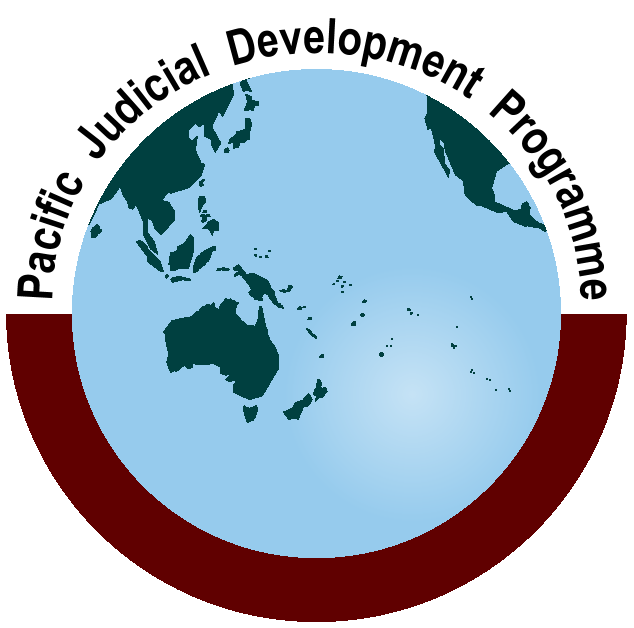 Pacific Judicial Development ProgrammePacific Judicial Development ProgrammePacific Judicial Development ProgrammePJDP Phase 2:Fourth Six-monthly Progress ReportMilestone Forty-twoPJDP Phase 2:Fourth Six-monthly Progress ReportMilestone Forty-twoPJDP Phase 2:Fourth Six-monthly Progress ReportMilestone Forty-two1 January - 30 June, 20141 January - 30 June, 20141 January - 30 June, 2014PJDP is implemented by the Federal Court of Australia with funding support from the New Zealand Ministry of Foreign Affairs and TradePJDP is implemented by the Federal Court of Australia with funding support from the New Zealand Ministry of Foreign Affairs and TradePJDP is implemented by the Federal Court of Australia with funding support from the New Zealand Ministry of Foreign Affairs and TradeCJ-Chief JusticeFCA-Federal Court of AustraliaFSM-Federated States of MicronesiaFV / YJ-Family Violence / Youth Justice Awareness ProjectIFCE-International Framework for Court ExcellenceIT-Information TechnologyITOF-Information Technology Online ForumLOV-Letter of VariationMFAT-New Zealand Ministry of Foreign Affairs and TradeMSC-Managing Services Contractor - Federal Court of AustraliaNC-National CoordinatorsNJDC-National Judicial Development Committee PacLII-Pacific Islands Legal Information InstitutePEC-Programme Executive CommitteePIC-Pacific Island CountryPJDP-Pacific Judicial Development ProgrammePNG-Papua New GuineaPPDVP-Pacific Prevention of Domestic Violence Program RF-Responsive FundRTT-Regional Training Team TA-Technical AssistanceToT-Training-of-Trainers WorkshopActivityJudicial OfficersCourt OfficersOtherRolesTotal No. of ParticipantsGovernance & Leadership Activities:437-50Regional Training:4032072In-country (bilateral + RF):172103122397RTT / Local Trainers as Co-facilitators:1512027TOTAL FY 2013/2014: 54624-month EP: Year 4.5 Target        (June 2015)18-mth Plan + 12-mth EP: Year 2.5 Target                  (June 2013)Baseline 2010Progress against baseline June 2014Output(s) (for 24-mth EP)IndicatorVerification / SourceWhoProgramme Goal: Strengthened governance and rule of law in Pacific Island Countries through enhanced access to justice and professional judicial officers who act independently according to legal principles.Programme Goal: Strengthened governance and rule of law in Pacific Island Countries through enhanced access to justice and professional judicial officers who act independently according to legal principles.Programme Goal: Strengthened governance and rule of law in Pacific Island Countries through enhanced access to justice and professional judicial officers who act independently according to legal principles.Programme Goal: Strengthened governance and rule of law in Pacific Island Countries through enhanced access to justice and professional judicial officers who act independently according to legal principles.Programme Goal: Strengthened governance and rule of law in Pacific Island Countries through enhanced access to justice and professional judicial officers who act independently according to legal principles.Programme Goal: Strengthened governance and rule of law in Pacific Island Countries through enhanced access to justice and professional judicial officers who act independently according to legal principles.Programme Goal: Strengthened governance and rule of law in Pacific Island Countries through enhanced access to justice and professional judicial officers who act independently according to legal principles.Programme Goal: Strengthened governance and rule of law in Pacific Island Countries through enhanced access to justice and professional judicial officers who act independently according to legal principles.All PICs report a continuing positive trend in court performance, transparently accounting for performance and routinely using performance data to forward plan.All PICs have court and judicial performance feedback from court users and demonstrate a positive trend in internal court performance data.PICs have: no common set of indicators to assess court performance or performance enhancement models to transpose, no regional governance mechanisms to institutionalise judicial development or manage internal governance / ethics, an unquantified number of marginalised prospective court users and a significant number of lay judicial officers.PICs have qualitatively and quantitatively assessed and provided court performance data for the second year.Tools have been disseminated to all PICs, and further revision of these is underway, to assist the PICs in the process of assessing and reporting on court performance, as well as developing codes of judicial conduct, including the management of internal governance/ethics. Judicial and court officers in all PICs have, and are continuing to receive training in a broad range of legal and procedural areas according to their individual needs, and the needs of their court.  RTT members are continuously engaged in designing, facilitating and/or co-facilitating local and regional training activities.PICs provide year two and four court performance data. Perceptions of quality, professionalism, accessibility, efficiency and reliability of judicial services.PIC courts and court users’ surveys.TAAll PICs report a continuing positive trend in court performance, transparently accounting for performance and routinely using performance data to forward plan.All PICs have court and judicial performance feedback from court users and demonstrate a positive trend in internal court performance data.PICs have: no common set of indicators to assess court performance or performance enhancement models to transpose, no regional governance mechanisms to institutionalise judicial development or manage internal governance / ethics, an unquantified number of marginalised prospective court users and a significant number of lay judicial officers.PICs have qualitatively and quantitatively assessed and provided court performance data for the second year.Tools have been disseminated to all PICs, and further revision of these is underway, to assist the PICs in the process of assessing and reporting on court performance, as well as developing codes of judicial conduct, including the management of internal governance/ethics. Judicial and court officers in all PICs have, and are continuing to receive training in a broad range of legal and procedural areas according to their individual needs, and the needs of their court.  RTT members are continuously engaged in designing, facilitating and/or co-facilitating local and regional training activities.Courts aware of what court users' needs are.Perceptions of quality, professionalism, accessibility, efficiency and reliability of judicial services.PIC courts and court users’ surveys.TAAll PICs report a continuing positive trend in court performance, transparently accounting for performance and routinely using performance data to forward plan.All PICs have court and judicial performance feedback from court users and demonstrate a positive trend in internal court performance data.PICs have: no common set of indicators to assess court performance or performance enhancement models to transpose, no regional governance mechanisms to institutionalise judicial development or manage internal governance / ethics, an unquantified number of marginalised prospective court users and a significant number of lay judicial officers.PICs have qualitatively and quantitatively assessed and provided court performance data for the second year.Tools have been disseminated to all PICs, and further revision of these is underway, to assist the PICs in the process of assessing and reporting on court performance, as well as developing codes of judicial conduct, including the management of internal governance/ethics. Judicial and court officers in all PICs have, and are continuing to receive training in a broad range of legal and procedural areas according to their individual needs, and the needs of their court.  RTT members are continuously engaged in designing, facilitating and/or co-facilitating local and regional training activities.Participating PICs have qualitatively and quantitatively assessed court performance and judicial development and participated in self-improvement activities to strengthen governance, access to justice, judicial administration and professionalism.Evidence of progress against judicial development and court performance goals in each PIC.Statistical data collected by PIC courts. TAAll PICs report a continuing positive trend in court performance, transparently accounting for performance and routinely using performance data to forward plan.All PICs have court and judicial performance feedback from court users and demonstrate a positive trend in internal court performance data.PICs have: no common set of indicators to assess court performance or performance enhancement models to transpose, no regional governance mechanisms to institutionalise judicial development or manage internal governance / ethics, an unquantified number of marginalised prospective court users and a significant number of lay judicial officers.PICs have qualitatively and quantitatively assessed and provided court performance data for the second year.Tools have been disseminated to all PICs, and further revision of these is underway, to assist the PICs in the process of assessing and reporting on court performance, as well as developing codes of judicial conduct, including the management of internal governance/ethics. Judicial and court officers in all PICs have, and are continuing to receive training in a broad range of legal and procedural areas according to their individual needs, and the needs of their court.  RTT members are continuously engaged in designing, facilitating and/or co-facilitating local and regional training activities.Participating PICs have qualitatively and quantitatively assessed court performance and judicial development and participated in self-improvement activities to strengthen governance, access to justice, judicial administration and professionalism.Evidence of progress against judicial development and court performance goals in each PIC.Needs Assessment survey / regional discussions at CJ/ NC meetings.MSCProgramme Purpose: To support PICs to enhance the professional competence of judicial officers and court officers, and the processes and systems that they use.Programme Purpose: To support PICs to enhance the professional competence of judicial officers and court officers, and the processes and systems that they use.Programme Purpose: To support PICs to enhance the professional competence of judicial officers and court officers, and the processes and systems that they use.Programme Purpose: To support PICs to enhance the professional competence of judicial officers and court officers, and the processes and systems that they use.Programme Purpose: To support PICs to enhance the professional competence of judicial officers and court officers, and the processes and systems that they use.Programme Purpose: To support PICs to enhance the professional competence of judicial officers and court officers, and the processes and systems that they use.Programme Purpose: To support PICs to enhance the professional competence of judicial officers and court officers, and the processes and systems that they use.Programme Purpose: To support PICs to enhance the professional competence of judicial officers and court officers, and the processes and systems that they use.PICs are independently implementing tools and methodologies for continued self-improvement, with results shared between the region's Chief Justices.PICs have tools and methodologies to continue self-improvement and preliminary results are presented to the PEC.PICs have: no common set of indicators to assess court performance or performance enhancement models to transpose, no regional governance mechanisms to institutionalise judicial development or manage internal governance / ethics, an unquantified number of marginalised prospective court users and a significant number of lay judicial officers.Pilot PICs are, with some assistance, implementing and practicing the use of tools and methodologies, and independent implementation of these tools is yet to be realised.Pilot PICs are developing, implementing or practising the use of tools and methodologies to continue self-improvement efforts.Quality/perceptions of benefit of:
1. PIC court coordinating with informal justice systems.
2. Communication and sharing of experience with other PICs through PJDP activities.
3. Judicial conduct structures.
4. Performance monitoring and programming actions to improve performance.
5. Case process re-engineering and documentation of process.
6. Planning and delivery by local actors of needs-based training and provision of resources.Stakeholders' surveys / interviews conducted by NCs.MSC1.0 Access to Justice1.0 Access to Justice1.0 Access to Justice1.0 Access to Justice1.0 Access to Justice1.0 Access to Justice1.0 Access to Justice1.0 Access to JusticeUp to two PICs better addressing broader justice needs, and up to five PICs responding more competently to family/ juvenile justice issuesPreliminary results in at least one PIC about: strengthened planning for improving accessibility of justice and improved competence to manage family/ juvenile casesInadequate data about informal justice service providers (and low levels of know-how) to enable judicial leadership to assess, plan and direct an integrated process of in/formal justice services.  There is disharmony between in/formal justice systems in the region2012 Baseline: Judicial officers are not aware of and/ or not appropriately responding to family violence and juvenile justice issues which are pervasive across the region. A poor response to these issues undermines appropriate access to justice for vulnerable groupsFour PICs have been recipients of workshops and/or monitoring visits to improve their competence to respond to family/juvenile issues.Implementation of activities in two PICs was undertaken to address priority issues and broader justice needs - in one PIC through the Enabling Rights Project and in one PIC through the Public Information Project.Access to Justice Plan developed in selected PICs (based on demand via the Responsive Fund) enabling the integration of justice services; improved competence to respond to family / juvenile issues and other priority issues and improvements in public awareness of rights/remedies and in judicial responses to priority justice needs.Number and quality of Access to Justice Plans; quality of toolkit and number of PICs it is implemented in; perceived improvements in competence to respond to family violence, youth justice and other priority justice needs.Access to Justice Plan.TA1.1 Access to Justice (formerly Customary Dispute Resolution) Project1.1 Access to Justice (formerly Customary Dispute Resolution) Project1.1 Access to Justice (formerly Customary Dispute Resolution) Project1.1 Access to Justice (formerly Customary Dispute Resolution) Project1.1 Access to Justice (formerly Customary Dispute Resolution) Project1.1 Access to Justice (formerly Customary Dispute Resolution) Project1.1 Access to Justice (formerly Customary Dispute Resolution) Project1.1 Access to Justice (formerly Customary Dispute Resolution) ProjectTo support selected PICs to systematically address community dispute resolution needs.One integrated in/formal justice system planning workshop conducted using preliminary research data and providing technical inputs into integrated planning.No evidence-based strategy exists to integrate in/formal justice systems in the region.Further activities under the Access to Justice Project will be implemented at the request of an individual PIC via the Responsive Fund mechanism, and ongoing support given to the pilot PIC (Tuvalu) to implement the toolkit (as requested).The Regional Access to Justice Planning Toolkit implemented in interested PICs using the Responsive Fund mechanism enabling Access to Justice Plans to be developed and implemented.Quality of Access to Justice Plan particularly their incorporation of community dispute resolution needs.Access to Justice Plans / RF reports.TATo support selected PICs to systematically address community dispute resolution needs.One integrated in/formal justice system planning workshop conducted using preliminary research data and providing technical inputs into integrated planning.No evidence-based strategy exists to integrate in/formal justice systems in the region.Further activities under the Access to Justice Project will be implemented at the request of an individual PIC via the Responsive Fund mechanism, and ongoing support given to the pilot PIC (Tuvalu) to implement the toolkit (as requested).The Regional Access to Justice Planning Toolkit implemented in interested PICs using the Responsive Fund mechanism enabling Access to Justice Plans to be developed and implemented.Number of PICs the Toolkit is implemented to.Access to Justice Plans / RF reports.TA1.2 Enabling Rights Project1.2 Enabling Rights Project1.2 Enabling Rights Project1.2 Enabling Rights Project1.2 Enabling Rights Project1.2 Enabling Rights Project1.2 Enabling Rights Project1.2 Enabling Rights ProjectClaim(s) of previously unmet legal needs are brought to, and resolved by, the courts in at least one PIC.NABaseline 2013: courts do not promote equal access to or focus on being responsive to the needs of the citizens they serve.  As a result, there is a plethora of unmet justice needs within the community.The first of two in-country visits was undertaken (Kiribati) to assess the needs of the Judiciary; legal sector and community at large.A methodology enabling those seeking justice to access available remedies is developed, piloted and adopted in one PIC.  Quality of toolkit for promoting justice for beneficiaries.Toolkit and TA/PIC reports.TA/PICClaim(s) of previously unmet legal needs are brought to, and resolved by, the courts in at least one PIC.NABaseline 2013: courts do not promote equal access to or focus on being responsive to the needs of the citizens they serve.  As a result, there is a plethora of unmet justice needs within the community.The first of two in-country visits was undertaken (Kiribati) to assess the needs of the Judiciary; legal sector and community at large.A methodology enabling those seeking justice to access available remedies is developed, piloted and adopted in one PIC.  Percentage increase in claims made to courts for remedies focussed on during the pilot.Toolkit and TA/PIC reports.TA/PIC1.3 Family Violence and Juvenile Justice Project1.3 Family Violence and Juvenile Justice Project1.3 Family Violence and Juvenile Justice Project1.3 Family Violence and Juvenile Justice Project1.3 Family Violence and Juvenile Justice Project1.3 Family Violence and Juvenile Justice Project1.3 Family Violence and Juvenile Justice Project1.3 Family Violence and Juvenile Justice ProjectUp to five PICs responding as a sector, more holistically and competently to family/juvenile justice issues.Improvements in competence to manage family/juvenile issues in two PICs.2012 Baseline: Judicial and court officers are not aware of and/or not appropriately responding to family violence and juvenile justice issues which are pervasive across the region and the poor responses to these issues undermines appropriate access to justice for vulnerable groups. Workshops have been held in three PICs to improve their competence and response to family/juvenile justice issues. Two PICs received a monitoring visit to follow-up on and further strengthen competence to deal with these issues.48 participants attended a workshop in Tonga;  42 participants attended in Samoa; and 45 participants attend in the Cook Islands. All workshop participants reported an increase in confidence and demonstrated improvements in awareness, knowledge, skills and attitudes related to the relevant issues, law, contemporary practice and procedure. Workshops produced a compilation of objectives that organisations in attendance are to pursue to increase their coordination and collaboration, as well as jointly improve their response to family/juvenile justice issues.Revision of the draft Family Violence and Youth Justice Toolkit is ongoing, with implementations in two PICs scheduled for 2014.Improvements in awareness, knowledge, skills, attitudes relating to relevant issues, law, contemporary practice and procedure in up to two additional PICs and increased cooperation, coordination and collaboration between stakeholder agencies to address relevant issues.Number of judicial officers trained and quality of training, including relevance, usefulness, skills and knowledge gained.Pre/post-workshop participant self-assessments.TA1.4 Public Information Project1.4 Public Information Project1.4 Public Information Project1.4 Public Information Project1.4 Public Information Project1.4 Public Information Project1.4 Public Information Project1.4 Public Information ProjectA portfolio of public information resources developed piloted and disseminated in one PIC available for adaption across the region.NANA The draft Public Information Toolkit was initially introduced and piloted in Tuvalu (9-27 June). during which, consultations with a wide range of justice sector and community representatives took place. Brochures and public awareness materials are currently being developed.Improved access to public information on legal rights/remedies and court services. The quality of the toolkit developed including brochures on legal rights/remedies and court services, tools for developing brochures and posters; newspaper and radio notices; community information presentations; and related training for court staff.The MSC ensures that this initiative does not duplicate the work of other initiatives (eg RRRT).In its approach to implementation, the MSC will explore the possibility of adapting resources developed by other initiatives where appropriate rather than re-inventing the wheel to ensure cost-effectiveness and value for money.Toolkit.TA2.0 Governance2.0 Governance2.0 Governance2.0 Governance2.0 Governance2.0 Governance2.0 Governance2.0 GovernanceGreater judicial ownership of professional development across the region.Improvements in: judicial conduct and leadership; and local management and implementation of judicial development activities in up to four PICs.No CoJCs exist in the region based on and adapted from internationally recognised principles.  No PIC driven or regionally coordinated options exist to enable ongoing judicial development regionally or lead/implement activities locally.Complaints Handling Toolkit has been drafted and is scheduled to be piloted in one PIC in July.Leadership meetings for the PEC, CJs and NCs are regularly held, providing opportunities for engagement and contribution to the strategic direction of activities in the current extension period.13 PICs have submitted applications for funding under the RF. There is an increasing opportunity for PICs to manage their own locally-driven development activities, with 19 activities being approved.Continued improvements in standards of judicial leadership, integrity, programme management and implementation of local judicial development activities.Level of improvement in judicial conduct.Self-assessment by JO and CO user surveys.NCGreater judicial ownership of professional development across the region.Improvements in: judicial conduct and leadership; and local management and implementation of judicial development activities in up to four PICs.No CoJCs exist in the region based on and adapted from internationally recognised principles.  No PIC driven or regionally coordinated options exist to enable ongoing judicial development regionally or lead/implement activities locally.Complaints Handling Toolkit has been drafted and is scheduled to be piloted in one PIC in July.Leadership meetings for the PEC, CJs and NCs are regularly held, providing opportunities for engagement and contribution to the strategic direction of activities in the current extension period.13 PICs have submitted applications for funding under the RF. There is an increasing opportunity for PICs to manage their own locally-driven development activities, with 19 activities being approved.Continued improvements in standards of judicial leadership, integrity, programme management and implementation of local judicial development activities.Four PEC, three CJs and two NC meetings held, perceptions of quality of engagement by key stakeholders.Meeting reports and feedback.MSCGreater judicial ownership of professional development across the region.Improvements in: judicial conduct and leadership; and local management and implementation of judicial development activities in up to four PICs.No CoJCs exist in the region based on and adapted from internationally recognised principles.  No PIC driven or regionally coordinated options exist to enable ongoing judicial development regionally or lead/implement activities locally.Complaints Handling Toolkit has been drafted and is scheduled to be piloted in one PIC in July.Leadership meetings for the PEC, CJs and NCs are regularly held, providing opportunities for engagement and contribution to the strategic direction of activities in the current extension period.13 PICs have submitted applications for funding under the RF. There is an increasing opportunity for PICs to manage their own locally-driven development activities, with 19 activities being approved.Continued improvements in standards of judicial leadership, integrity, programme management and implementation of local judicial development activities.All approved Responsive Fund activities achieve their objectives; are implemented on time and within budget with minimal assistance from the PJDP Team.NC reports and MSC confirmation.NC/ MSC2.1 Codes of Judicial Conduct Project2.1 Codes of Judicial Conduct Project2.1 Codes of Judicial Conduct Project2.1 Codes of Judicial Conduct Project2.1 Codes of Judicial Conduct Project2.1 Codes of Judicial Conduct Project2.1 Codes of Judicial Conduct Project2.1 Codes of Judicial Conduct ProjectInterested PICs develop local statements regarding judicial integrity, appropriate judicial conduct, and strategies to address the growing demand for transparency and accountability; and establish procedures to receive, record, inquire into, and resolve complaints relating to judicial conduct.Improvements in judicial conduct emerging  in 4 PICs attributable to the existence and use of a CoJCNo CoJCs exist in the region that are based on and adapted from internationally recognised principles such as the Bangalore principles of judicial conduct.A Complaints Handling Toolkit has been drafted and is scheduled to be piloted in one PIC in July. Up to four PICs have a heightened awareness of judicial integrity, with the judiciary overall demonstrating adherence to appropriate standards of judicial conduct; complaints regarding judicial conduct are logged and dealt with in reasonable time. In-country records identify the number of complaints received, the broad nature of the complaint, time taken between receipt and final resolution, outcome and action taken.Quality of CoJC and of local participation in their development.CoJC TA report & PEC/CJ assessment minuted.CoJC TA / MSCInterested PICs develop local statements regarding judicial integrity, appropriate judicial conduct, and strategies to address the growing demand for transparency and accountability; and establish procedures to receive, record, inquire into, and resolve complaints relating to judicial conduct.Improvements in judicial conduct emerging  in 4 PICs attributable to the existence and use of a CoJCNo CoJCs exist in the region that are based on and adapted from internationally recognised principles such as the Bangalore principles of judicial conduct.A Complaints Handling Toolkit has been drafted and is scheduled to be piloted in one PIC in July. Up to four PICs have a heightened awareness of judicial integrity, with the judiciary overall demonstrating adherence to appropriate standards of judicial conduct; complaints regarding judicial conduct are logged and dealt with in reasonable time. In-country records identify the number of complaints received, the broad nature of the complaint, time taken between receipt and final resolution, outcome and action taken.Heightened awareness of judicial integrity, and complaints regarding judicial conduct are logged and dealt with in reasonable time.Self-assessment by JO and CO user surveys.NC2.2 Regional Governance and Leadership Meetings2.2 Regional Governance and Leadership Meetings2.2 Regional Governance and Leadership Meetings2.2 Regional Governance and Leadership Meetings2.2 Regional Governance and Leadership Meetings2.2 Regional Governance and Leadership Meetings2.2 Regional Governance and Leadership Meetings2.2 Regional Governance and Leadership MeetingsStakeholders increasingly actively participate in and direct judicial development across the region through ongoing support to networks of Chief Justices and their delegates for dialogue and sharing experience about thematically-focused aspects of judicial development, including programme management.80% of key stakeholders engage with PJDP, consider it relevant  to the development needs of their court and that it facilitates sharing solutions to common challengesLow levels of judicial leadership of development on national and regional levels.Leadership meetings were convened for the PEC and CJs, providing opportunities for engagement and contribution to the strategic direction of activities in the current extension period, and 19 Responsive Fund activities have been approved since July 2013.Adequate opportunities are provided for key stakeholders to lead, engage with, and contribute input and strategic direction to PJDP Projects.Number of meetings conducted (scheduled: four PEC, three CJ, two NC).Reports including participants' evaluations x nine.MSCStakeholders increasingly actively participate in and direct judicial development across the region through ongoing support to networks of Chief Justices and their delegates for dialogue and sharing experience about thematically-focused aspects of judicial development, including programme management.80% of key stakeholders engage with PJDP, consider it relevant  to the development needs of their court and that it facilitates sharing solutions to common challengesLow levels of judicial leadership of development on national and regional levels.Leadership meetings were convened for the PEC and CJs, providing opportunities for engagement and contribution to the strategic direction of activities in the current extension period, and 19 Responsive Fund activities have been approved since July 2013.Adequate opportunities are provided for key stakeholders to lead, engage with, and contribute input and strategic direction to PJDP Projects.Participants' perceptions of the quality of the workshop and engagement with PJDP and regional counterparts. Reports including participants' evaluations x nine.MSC2.3 Responsive Fund2.3 Responsive Fund2.3 Responsive Fund2.3 Responsive Fund2.3 Responsive Fund2.3 Responsive Fund2.3 Responsive Fund2.3 Responsive FundPICs increasingly manage their own locally-delivered development activities.90% of Responsive Fund allocated in LoV9 expended, 70% of activities achieve their aims and with less support from the PJDP Team.No RF activities implemented. 13 PICs have submitted applications for funding. 21 applications were received and 19 approved, indicative of increased capabilities within PICs to apply for and implement priority development activities.All PICs successfully develop their capabilities to formulate cogent applications to support priority development activities and implement associated activities which achieve their aims.Number of Responsive Fund applications successfully delivered with minimal assistance from the PJDP Team.The Responsive Fund managed effectively and efficiently (including financial expenditure) by the MSC.NC reports / MSC confirmation. MSC 6-monthly and annual progress reports.NC / MSC2.4 National Judicial Development Committee (NJDC) Project2.4 National Judicial Development Committee (NJDC) Project2.4 National Judicial Development Committee (NJDC) Project2.4 National Judicial Development Committee (NJDC) Project2.4 National Judicial Development Committee (NJDC) Project2.4 National Judicial Development Committee (NJDC) Project2.4 National Judicial Development Committee (NJDC) Project2.4 National Judicial Development Committee (NJDC) ProjectThe capabilities of one PIC to strategically plan and manage local development are strengthened.One PIC has established NJDCs as a local mechanism to plan; assess, prioritise; and direct / lead local judicial development activities.NJDCs exist in some but not all PICs with varying membership, roles, focus and levels of engagement in local judicial development.Refinement of the Toolkit has been undertaken following implementation in one PIC (Cook Islands).The refined Toolkit is available on the PJDP website and is scheduled to be disseminated to all PICs for local use.A PIC can strategically plan and manage their local development programmes by operating development committees more effectively.MSC assistance to strengthen NJDCs is tailored to local context and needs.The number NJDCs operating and the quality of their contribution as key mechanisms for locally managed judicial development.TA reports.TAThe capabilities of one PIC to strategically plan and manage local development are strengthened.One PIC has established NJDCs as a local mechanism to plan; assess, prioritise; and direct / lead local judicial development activities.NJDCs exist in some but not all PICs with varying membership, roles, focus and levels of engagement in local judicial development.A Project Management Toolkit has been developed and will be piloted in 1 PIC over the coming months.A PIC can strategically plan and manage their local development programmes by operating development committees more effectively.MSC assistance to strengthen NJDCs is tailored to local context and needs.The number NJDCs operating and the quality of their contribution as key mechanisms for locally managed judicial development.Toolkit and TA report.TA3.0 Systems and Processes3.0 Systems and Processes3.0 Systems and Processes3.0 Systems and Processes3.0 Systems and Processes3.0 Systems and Processes3.0 Systems and Processes3.0 Systems and ProcessesCourts’ capabilities to dispose of cases efficiently are improved in up to six PICs, and their ability to regularly report on performance is improved in up to six PICs.Two PICs are using PJDP facilitated Registry / Court plans developed to undertake reforms.  All PICs have: increased capacity to assess court performance; and have access to the tools need to  enable them to increase transparency and accountability through the development of Annual Court ReportsApproaches to collecting and using judicial and court administration data for diagnosis (problem identification) and treatment (local development plans) are inconsistent across the region.  There is no judicial and court baseline data utilising a common set of indicators, regional strategy or local development plans in PICs to improve court operations (including registry systems and processes).Further refinements of the Time Standards Toolkit have been completed with implementation in three PICs. Delay Reduction Toolkit has been piloted in one PIC. Launch of an ITOF to facilitate interaction between court IT personnel.Annual reporting toolkit has been implemented in six PICs via the Court Annual Reporting Workshop, and ongoing support has been provided to support publication of those PICs annual reports. Planned interaction with 14 PICs remotely and at the scheduled NCs Meeting in October 2014 will inform the collection of court performance data for the planned 2014 Trend Report.PICs better equipped to collect, use and report on judicial performance data and dispose of cases efficiently.The level of progress made by up to three PICs implementing their development plans.TA reports.TAsCourts’ capabilities to dispose of cases efficiently are improved in up to six PICs, and their ability to regularly report on performance is improved in up to six PICs.Two PICs are using PJDP facilitated Registry / Court plans developed to undertake reforms.  All PICs have: increased capacity to assess court performance; and have access to the tools need to  enable them to increase transparency and accountability through the development of Annual Court ReportsApproaches to collecting and using judicial and court administration data for diagnosis (problem identification) and treatment (local development plans) are inconsistent across the region.  There is no judicial and court baseline data utilising a common set of indicators, regional strategy or local development plans in PICs to improve court operations (including registry systems and processes).Further refinements of the Time Standards Toolkit have been completed with implementation in three PICs. Delay Reduction Toolkit has been piloted in one PIC. Launch of an ITOF to facilitate interaction between court IT personnel.Annual reporting toolkit has been implemented in six PICs via the Court Annual Reporting Workshop, and ongoing support has been provided to support publication of those PICs annual reports. Planned interaction with 14 PICs remotely and at the scheduled NCs Meeting in October 2014 will inform the collection of court performance data for the planned 2014 Trend Report.PICs better equipped to collect, use and report on judicial performance data and dispose of cases efficiently.The comprehensiveness of court data across multiple indicators being collected and reported on annually and the number of participating PICs.TA reports.TAsCourts’ capabilities to dispose of cases efficiently are improved in up to six PICs, and their ability to regularly report on performance is improved in up to six PICs.Two PICs are using PJDP facilitated Registry / Court plans developed to undertake reforms.  All PICs have: increased capacity to assess court performance; and have access to the tools need to  enable them to increase transparency and accountability through the development of Annual Court ReportsApproaches to collecting and using judicial and court administration data for diagnosis (problem identification) and treatment (local development plans) are inconsistent across the region.  There is no judicial and court baseline data utilising a common set of indicators, regional strategy or local development plans in PICs to improve court operations (including registry systems and processes).Further refinements of the Time Standards Toolkit have been completed with implementation in three PICs. Delay Reduction Toolkit has been piloted in one PIC. Launch of an ITOF to facilitate interaction between court IT personnel.Annual reporting toolkit has been implemented in six PICs via the Court Annual Reporting Workshop, and ongoing support has been provided to support publication of those PICs annual reports. Planned interaction with 14 PICs remotely and at the scheduled NCs Meeting in October 2014 will inform the collection of court performance data for the planned 2014 Trend Report.PICs better equipped to collect, use and report on judicial performance data and dispose of cases efficiently.Promulgation of case disposal time standards and the number of PICs they are promulgated in.TA reports.TAs3.1 Judicial Administration Project3.1 Judicial Administration Project3.1 Judicial Administration Project3.1 Judicial Administration Project3.1 Judicial Administration Project3.1 Judicial Administration Project3.1 Judicial Administration Project3.1 Judicial Administration ProjectCourts in up to four PICs begin to report an increase in the percentage of cases disposed of within the promulgated time standards and more efficient court management through the collection of internal court performance information against selected key performance indicators.  Courts in up to two PICs also proactively reducing delay and their IT capabilities to support judicial administration requirements; specifically relating to time standards and delay reduction, is enhanced. Two of the three PICs which received support under the 18-month Implementation Plan are using the Registry / Court plans developed to undertake registry / court reforms.Approaches to using judicial and court administration data for diagnosis (problem identification) and treatment (local development plans) are inconsistent across the region.  There is no regional strategy or local development plans in PICs to improve court operations (including registry systems and processes).The Time Standards Toolkit continues to be refined in line with implementation across three PICs. One PIC will be further piloted in 2014.The second in-country visit for the Delay Reduction Toolkit pilot has been completed (Vanuatu), and assistance given to implement and document changes related to the case backlog in the Supreme Court.The ITOF has been developed, tested and launched with 9 nominations received from PICs. Ongoing monitoring and support will be provided by the PJDP.Courts in up to four PICs introduce time standards for cases and commence reporting on case disposal rates.Time standards as promulgated and the number of PICs reporting on case disposal rates. TA report. TA Courts in up to four PICs begin to report an increase in the percentage of cases disposed of within the promulgated time standards and more efficient court management through the collection of internal court performance information against selected key performance indicators.  Courts in up to two PICs also proactively reducing delay and their IT capabilities to support judicial administration requirements; specifically relating to time standards and delay reduction, is enhanced. Two of the three PICs which received support under the 18-month Implementation Plan are using the Registry / Court plans developed to undertake registry / court reforms.Approaches to using judicial and court administration data for diagnosis (problem identification) and treatment (local development plans) are inconsistent across the region.  There is no regional strategy or local development plans in PICs to improve court operations (including registry systems and processes).The Time Standards Toolkit continues to be refined in line with implementation across three PICs. One PIC will be further piloted in 2014.The second in-country visit for the Delay Reduction Toolkit pilot has been completed (Vanuatu), and assistance given to implement and document changes related to the case backlog in the Supreme Court.The ITOF has been developed, tested and launched with 9 nominations received from PICs. Ongoing monitoring and support will be provided by the PJDP.Courts in up to three PICs introduce delay reduction practices and procedures.Time standards as promulgated and the number of PICs reporting on case disposal rates. TA report. TA Courts in up to four PICs begin to report an increase in the percentage of cases disposed of within the promulgated time standards and more efficient court management through the collection of internal court performance information against selected key performance indicators.  Courts in up to two PICs also proactively reducing delay and their IT capabilities to support judicial administration requirements; specifically relating to time standards and delay reduction, is enhanced. Two of the three PICs which received support under the 18-month Implementation Plan are using the Registry / Court plans developed to undertake registry / court reforms.Approaches to using judicial and court administration data for diagnosis (problem identification) and treatment (local development plans) are inconsistent across the region.  There is no regional strategy or local development plans in PICs to improve court operations (including registry systems and processes).The Time Standards Toolkit continues to be refined in line with implementation across three PICs. One PIC will be further piloted in 2014.The second in-country visit for the Delay Reduction Toolkit pilot has been completed (Vanuatu), and assistance given to implement and document changes related to the case backlog in the Supreme Court.The ITOF has been developed, tested and launched with 9 nominations received from PICs. Ongoing monitoring and support will be provided by the PJDP.Courts in up to three PICs introduce delay reduction practices and procedures.Quality, comprehensiveness and feasibility of the practices and procedures as implemented. TA report. TA Courts in up to four PICs begin to report an increase in the percentage of cases disposed of within the promulgated time standards and more efficient court management through the collection of internal court performance information against selected key performance indicators.  Courts in up to two PICs also proactively reducing delay and their IT capabilities to support judicial administration requirements; specifically relating to time standards and delay reduction, is enhanced. Two of the three PICs which received support under the 18-month Implementation Plan are using the Registry / Court plans developed to undertake registry / court reforms.Approaches to using judicial and court administration data for diagnosis (problem identification) and treatment (local development plans) are inconsistent across the region.  There is no regional strategy or local development plans in PICs to improve court operations (including registry systems and processes).The Time Standards Toolkit continues to be refined in line with implementation across three PICs. One PIC will be further piloted in 2014.The second in-country visit for the Delay Reduction Toolkit pilot has been completed (Vanuatu), and assistance given to implement and document changes related to the case backlog in the Supreme Court.The ITOF has been developed, tested and launched with 9 nominations received from PICs. Ongoing monitoring and support will be provided by the PJDP.A regional network of IT administrators established and supported.Quality and quantity of dialogue between IT administrators in participating PIC.Feedback from IT administrators as to whether this network mechanism is actually helping PICs to resolve relevant IT issues.TA report. TA 3.2 Court Annual Reporting (formerly Performance Monitoring & Evaluation) Project3.2 Court Annual Reporting (formerly Performance Monitoring & Evaluation) Project3.2 Court Annual Reporting (formerly Performance Monitoring & Evaluation) Project3.2 Court Annual Reporting (formerly Performance Monitoring & Evaluation) Project3.2 Court Annual Reporting (formerly Performance Monitoring & Evaluation) Project3.2 Court Annual Reporting (formerly Performance Monitoring & Evaluation) Project3.2 Court Annual Reporting (formerly Performance Monitoring & Evaluation) Project3.2 Court Annual Reporting (formerly Performance Monitoring & Evaluation) ProjectUp to 6 courts publically reporting on performance on an annual basis across the region.All PICs have increased capacity to assess court performance and have access to the tools need to enable them to increase transparency and accountability through the development of Annual Court Reports.There is no PIC judicial and court baseline data utilising a common set of indicators.Refinement of the piloted Court Reporting Toolkit is underway to include support for implementing, collating and analysing court users’ surveys on barriers to accessing, satisfaction with, and confidence in the courts.The Annual Reporting Toolkit has been implemented in six PICs during the Court Annual Reporting Workshop, and ongoing support has been provided to those PICs to publish annual reports. Regional data is scheduled to be collect from PICs later in 2014.Timely, accurate and comprehensive annual court reports published by up to three PICs that include relevant court data as well as court user feedback on barriers to accessing, satisfaction with, and confidence in the courts.Number of PICs producing an annual report published and the quality of the data contained therein.TA report & PEC/CJ assessment minuted.TA/ MSCUp to 6 courts publically reporting on performance on an annual basis across the region.All PICs have increased capacity to assess court performance and have access to the tools need to enable them to increase transparency and accountability through the development of Annual Court Reports.There is no PIC judicial and court baseline data utilising a common set of indicators.Refinement of the piloted Court Reporting Toolkit is underway to include support for implementing, collating and analysing court users’ surveys on barriers to accessing, satisfaction with, and confidence in the courts.The Annual Reporting Toolkit has been implemented in six PICs during the Court Annual Reporting Workshop, and ongoing support has been provided to those PICs to publish annual reports. Regional data is scheduled to be collect from PICs later in 2014.Year two and four court performance trend data reported by PICs.Quality and breadth of data reported. TA report.TAUp to 6 courts publically reporting on performance on an annual basis across the region.All PICs have increased capacity to assess court performance and have access to the tools need to enable them to increase transparency and accountability through the development of Annual Court Reports.There is no PIC judicial and court baseline data utilising a common set of indicators.Refinement of the piloted Court Reporting Toolkit is underway to include support for implementing, collating and analysing court users’ surveys on barriers to accessing, satisfaction with, and confidence in the courts.The Annual Reporting Toolkit has been implemented in six PICs during the Court Annual Reporting Workshop, and ongoing support has been provided to those PICs to publish annual reports. Regional data is scheduled to be collect from PICs later in 2014.Year two and four court performance trend data reported by PICs.Frequency and nature of references to performance data in court administrative and planning documents.NCs / PIC Courts.TA4.0 Professional Development4.0 Professional Development4.0 Professional Development4.0 Professional Development4.0 Professional Development4.0 Professional Development4.0 Professional Development4.0 Professional DevelopmentEvery PIC continues to have access to one or more certified trainer(s) able to assess needs, design and deliver training to judicial and court officers within the region to build professional competence. 75% of Judicial and court officers report increased confidence following training workshops.Every PIC has: access to a certified (national or regional) trainer to assess needs, design and deliver training to judicial and court officers; and judicial officers report 25% increase in competence as a result of attending workshop.As at July 2010 there are 23 accredited judicial educators in 10 PICs, no Regional Training Team and no PIC-tailored ToT training programme. Judicial officers have not received regional orientation and decision-making training since the cessation of PJDP Phase 1 in June 2008.  Data about links between judicial orientation training and performance do not exist across the region.20 RTT members have received advanced-level training to improve their ability to assess needs, design and deliver training regionally and locally within their own court.A RTT regional mentoring network has been established to facilitate sharing of resources and training methodologies, as well as to provide additional support to the trainers.The Decision-Making Training was undertaken in Vanuatu. An additional activity approved under LoV13 – Local Orientation Training was delivered in FSM.PICs have greater capacity and ability to deliver their own professional development training locally and regionally.The number of local trainers/RTT members leading training locally without PJDP support/ intervention.TA reports, trainers’/RTT members reports.TAsEvery PIC continues to have access to one or more certified trainer(s) able to assess needs, design and deliver training to judicial and court officers within the region to build professional competence. 75% of Judicial and court officers report increased confidence following training workshops.Every PIC has: access to a certified (national or regional) trainer to assess needs, design and deliver training to judicial and court officers; and judicial officers report 25% increase in competence as a result of attending workshop.As at July 2010 there are 23 accredited judicial educators in 10 PICs, no Regional Training Team and no PIC-tailored ToT training programme. Judicial officers have not received regional orientation and decision-making training since the cessation of PJDP Phase 1 in June 2008.  Data about links between judicial orientation training and performance do not exist across the region.20 RTT members have received advanced-level training to improve their ability to assess needs, design and deliver training regionally and locally within their own court.A RTT regional mentoring network has been established to facilitate sharing of resources and training methodologies, as well as to provide additional support to the trainers.The Decision-Making Training was undertaken in Vanuatu. An additional activity approved under LoV13 – Local Orientation Training was delivered in FSM.PICs have greater capacity and ability to deliver their own professional development training locally and regionally.Perceptions of the quality of the local trainer/RTT lead training.Feedback from workshop participants as included in local trainer/RTT reports provided to the MSC.RTT/ local trainers4.1 Regional Training Capacity4.1 Regional Training Capacity4.1 Regional Training Capacity4.1 Regional Training Capacity4.1 Regional Training Capacity4.1 Regional Training Capacity4.1 Regional Training Capacity4.1 Regional Training CapacityEvery PIC continues to have access to one or more certified trainer(s) able to assess needs, design and deliver training to judicial and court officers.Every PIC has access to a certified trainer able to assess needs, design and deliver training to judicial and court officers.As at July 2010 there are 23 accredited judicial educators in 10 PICs, no Regional Training Team and no PIC-tailored ToT training programme.The capacity of 20 RTT members to manage and conduct regional and local training was built at the advanced-level RTT workshop, as well as their confidence and ability to develop curricula and deliver training. Each of the 20 RTTs that attended will deliver training programs within their courts before March 2014 as a one-day training activity to reinforce their ability to assess needs, design and deliver training to judicial and court officers.RTT members have shared training resources and methodologies, and have an ongoing opportunity to sustain this exchange, as well as receive additional support via the regional mentoring network that was established for RTT members.The RTT is replenished with qualified trainers.Participants attaining an appropriate level of competence are certified to deliver training regionally/ locally, and perceptions of participants of the quality of the training / programme including RTT co-facilitation of ToT.ToT TA report including participants' pre/post-workshop evaluations and TAs evaluation of knowledge / skills,TA/RTTEvery PIC continues to have access to one or more certified trainer(s) able to assess needs, design and deliver training to judicial and court officers.Every PIC has access to a certified trainer able to assess needs, design and deliver training to judicial and court officers.As at July 2010 there are 23 accredited judicial educators in 10 PICs, no Regional Training Team and no PIC-tailored ToT training programme.The capacity of 20 RTT members to manage and conduct regional and local training was built at the advanced-level RTT workshop, as well as their confidence and ability to develop curricula and deliver training. Each of the 20 RTTs that attended will deliver training programs within their courts before March 2014 as a one-day training activity to reinforce their ability to assess needs, design and deliver training to judicial and court officers.RTT members have shared training resources and methodologies, and have an ongoing opportunity to sustain this exchange, as well as receive additional support via the regional mentoring network that was established for RTT members.The RTT is replenished with qualified trainers.Number of local trainer-led training programmes designed/delivered locally and participants' perception of quality.RTT reports including participants' evaluations and TA reports,TA/RTTEvery PIC continues to have access to one or more certified trainer(s) able to assess needs, design and deliver training to judicial and court officers.Every PIC has access to a certified trainer able to assess needs, design and deliver training to judicial and court officers.As at July 2010 there are 23 accredited judicial educators in 10 PICs, no Regional Training Team and no PIC-tailored ToT training programme.The capacity of 20 RTT members to manage and conduct regional and local training was built at the advanced-level RTT workshop, as well as their confidence and ability to develop curricula and deliver training. Each of the 20 RTTs that attended will deliver training programs within their courts before March 2014 as a one-day training activity to reinforce their ability to assess needs, design and deliver training to judicial and court officers.RTT members have shared training resources and methodologies, and have an ongoing opportunity to sustain this exchange, as well as receive additional support via the regional mentoring network that was established for RTT members.Capacity of the RTT to manage and conduct regional and local training is built. Number of local trainer-led training programmes designed/delivered locally and participants' perception of quality.RTT reports including participants' evaluations and TA reports,TAEvery PIC continues to have access to one or more certified trainer(s) able to assess needs, design and deliver training to judicial and court officers.Every PIC has access to a certified trainer able to assess needs, design and deliver training to judicial and court officers.As at July 2010 there are 23 accredited judicial educators in 10 PICs, no Regional Training Team and no PIC-tailored ToT training programme.The capacity of 20 RTT members to manage and conduct regional and local training was built at the advanced-level RTT workshop, as well as their confidence and ability to develop curricula and deliver training. Each of the 20 RTTs that attended will deliver training programs within their courts before March 2014 as a one-day training activity to reinforce their ability to assess needs, design and deliver training to judicial and court officers.RTT members have shared training resources and methodologies, and have an ongoing opportunity to sustain this exchange, as well as receive additional support via the regional mentoring network that was established for RTT members.RTT members have an opportunity to share training resources and methodologies.Frequency of interaction between RTT members to share resources and methodologies.RTT reports including participants' evaluations and TA reports,TAEvery PIC continues to have access to one or more certified trainer(s) able to assess needs, design and deliver training to judicial and court officers.Every PIC has access to a certified trainer able to assess needs, design and deliver training to judicial and court officers.As at July 2010 there are 23 accredited judicial educators in 10 PICs, no Regional Training Team and no PIC-tailored ToT training programme.The capacity of 20 RTT members to manage and conduct regional and local training was built at the advanced-level RTT workshop, as well as their confidence and ability to develop curricula and deliver training. Each of the 20 RTTs that attended will deliver training programs within their courts before March 2014 as a one-day training activity to reinforce their ability to assess needs, design and deliver training to judicial and court officers.RTT members have shared training resources and methodologies, and have an ongoing opportunity to sustain this exchange, as well as receive additional support via the regional mentoring network that was established for RTT members.RTT members more confident disposed and able to deliver training locally.Quality and quantity of interaction between network members.RTT reports including participants' evaluations and TA reports,TAEvery PIC continues to have access to one or more certified trainer(s) able to assess needs, design and deliver training to judicial and court officers.Every PIC has access to a certified trainer able to assess needs, design and deliver training to judicial and court officers.As at July 2010 there are 23 accredited judicial educators in 10 PICs, no Regional Training Team and no PIC-tailored ToT training programme.The capacity of 20 RTT members to manage and conduct regional and local training was built at the advanced-level RTT workshop, as well as their confidence and ability to develop curricula and deliver training. Each of the 20 RTTs that attended will deliver training programs within their courts before March 2014 as a one-day training activity to reinforce their ability to assess needs, design and deliver training to judicial and court officers.RTT members have shared training resources and methodologies, and have an ongoing opportunity to sustain this exchange, as well as receive additional support via the regional mentoring network that was established for RTT members.A regional network of RTT members established and supported.Quality and quantity of interaction between network members.RTT reports including participants' evaluations and TA reports,TA4.2 Core Judicial Development Project4.2 Core Judicial Development Project4.2 Core Judicial Development Project4.2 Core Judicial Development Project4.2 Core Judicial Development Project4.2 Core Judicial Development Project4.2 Core Judicial Development Project4.2 Core Judicial Development Project75% of Judicial and court officers report increased confidence following training workshops, and RTT members are more experienced and able to deliver training regionally and locally.Judicial officers report 25% increase in competence as a result of attending workshopJudicial officers in PICs have not received Regional orientation and decision-making training since the cessation of PJDP Phase 1 in June 2008.  Data about links between judicial orientation training and performance do not exist across the Region.The Decision-Making Training was held in Vanuatu with a team of 5 RTT members supporting delivery on customary law, case flow management, Vanuatu’s Family Protection Act, self-represented litigants and judicial ethics. A total of 17 lay and 13 law judicial officers participated. Local Orientation Course Toolkit was developed and piloted in FSM with the inclusion of a three day ToT and the support of eight local trainers / facilitators. The draft Local Decision Making Toolkit was developed and is scheduled to be piloted in September.Enhanced competence of 20-30 newly-appointed lay judicial officers.Perceptions of the quality of the training.Participants' / TA evaluationTA75% of Judicial and court officers report increased confidence following training workshops, and RTT members are more experienced and able to deliver training regionally and locally.Judicial officers report 25% increase in competence as a result of attending workshopJudicial officers in PICs have not received Regional orientation and decision-making training since the cessation of PJDP Phase 1 in June 2008.  Data about links between judicial orientation training and performance do not exist across the Region.The Decision-Making Training was held in Vanuatu with a team of 5 RTT members supporting delivery on customary law, case flow management, Vanuatu’s Family Protection Act, self-represented litigants and judicial ethics. A total of 17 lay and 13 law judicial officers participated. Local Orientation Course Toolkit was developed and piloted in FSM with the inclusion of a three day ToT and the support of eight local trainers / facilitators. The draft Local Decision Making Toolkit was developed and is scheduled to be piloted in September.Enhanced competence of 20-30 newly-appointed lay judicial officers.Follow-up to Phase 2/ Extension Phase Orientation Training: participants' self-assessment and TA assessment of whether they perform their functions more competently as a result of the training.Participants' / TA evaluationTA75% of Judicial and court officers report increased confidence following training workshops, and RTT members are more experienced and able to deliver training regionally and locally.Judicial officers report 25% increase in competence as a result of attending workshopJudicial officers in PICs have not received Regional orientation and decision-making training since the cessation of PJDP Phase 1 in June 2008.  Data about links between judicial orientation training and performance do not exist across the Region.The Decision-Making Training was held in Vanuatu with a team of 5 RTT members supporting delivery on customary law, case flow management, Vanuatu’s Family Protection Act, self-represented litigants and judicial ethics. A total of 17 lay and 13 law judicial officers participated. Local Orientation Course Toolkit was developed and piloted in FSM with the inclusion of a three day ToT and the support of eight local trainers / facilitators. The draft Local Decision Making Toolkit was developed and is scheduled to be piloted in September.RTT members more confidently disposed and able to deliver orientation training locally.Quality of training, toolkit and materials/resources developed for the RTT.Programme/toolkit and participants' evaluations.TA75% of Judicial and court officers report increased confidence following training workshops, and RTT members are more experienced and able to deliver training regionally and locally.Judicial officers report 25% increase in competence as a result of attending workshopJudicial officers in PICs have not received Regional orientation and decision-making training since the cessation of PJDP Phase 1 in June 2008.  Data about links between judicial orientation training and performance do not exist across the Region.The Decision-Making Training was held in Vanuatu with a team of 5 RTT members supporting delivery on customary law, case flow management, Vanuatu’s Family Protection Act, self-represented litigants and judicial ethics. A total of 17 lay and 13 law judicial officers participated. Local Orientation Course Toolkit was developed and piloted in FSM with the inclusion of a three day ToT and the support of eight local trainers / facilitators. The draft Local Decision Making Toolkit was developed and is scheduled to be piloted in September.Capacity of up to 30 law-trained and lay judicial officers built by participating in two separate decision-making workshops.Perceptions of the quality of the training including RTT co-facilitation of it.TA/participants' evaluation.TA75% of Judicial and court officers report increased confidence following training workshops, and RTT members are more experienced and able to deliver training regionally and locally.Judicial officers report 25% increase in competence as a result of attending workshopJudicial officers in PICs have not received Regional orientation and decision-making training since the cessation of PJDP Phase 1 in June 2008.  Data about links between judicial orientation training and performance do not exist across the Region.The Decision-Making Training was held in Vanuatu with a team of 5 RTT members supporting delivery on customary law, case flow management, Vanuatu’s Family Protection Act, self-represented litigants and judicial ethics. A total of 17 lay and 13 law judicial officers participated. Local Orientation Course Toolkit was developed and piloted in FSM with the inclusion of a three day ToT and the support of eight local trainers / facilitators. The draft Local Decision Making Toolkit was developed and is scheduled to be piloted in September.Capacity of RTT members built through experience delivering peer-based support and training in decision-making at regional level.Perceptions of the quality of the training including RTT co-facilitation of it.TA/participants' evaluation.75% of Judicial and court officers report increased confidence following training workshops, and RTT members are more experienced and able to deliver training regionally and locally.Judicial officers report 25% increase in competence as a result of attending workshopJudicial officers in PICs have not received Regional orientation and decision-making training since the cessation of PJDP Phase 1 in June 2008.  Data about links between judicial orientation training and performance do not exist across the Region.The Decision-Making Training was held in Vanuatu with a team of 5 RTT members supporting delivery on customary law, case flow management, Vanuatu’s Family Protection Act, self-represented litigants and judicial ethics. A total of 17 lay and 13 law judicial officers participated. Local Orientation Course Toolkit was developed and piloted in FSM with the inclusion of a three day ToT and the support of eight local trainers / facilitators. The draft Local Decision Making Toolkit was developed and is scheduled to be piloted in September.RTT members more confidently disposed and able to provide peer-based support and training in decision-making at the local level.Perceptions of the quality of the training including RTT co-facilitation of it.TA/participants' evaluation.5.0 Programme Management5.0 Programme Management5.0 Programme Management5.0 Programme Management5.0 Programme Management5.0 Programme Management5.0 Programme Management5.0 Programme ManagementAll PJDP activities are delivered and +90% of funds expendedPJDP provides high quality products and services which are owned by, delivers tangible benefits to PIC courts and which expends 90% of the approved budget.NABased on current projections, a small underspend has been identified.  The MSC will progressively reallocate this and any future underspends to appropriate PEC-approved ‘additional activities’.Expenditure projections for the whole contract period indicate that all activities will be delivered with over 90% of funds likely to be expended by June 2015.Effective management of all aspects of the PJDP, the promotion of collaborative and responsive programming and implementation, and the transparent administration of PJDP resources.PEC/ regional leadership’s perceptions of quality of TA personnel.PEC assessment minuted.MSCAll PJDP activities are delivered and +90% of funds expendedPJDP provides high quality products and services which are owned by, delivers tangible benefits to PIC courts and which expends 90% of the approved budget.NABased on current projections, a small underspend has been identified.  The MSC will progressively reallocate this and any future underspends to appropriate PEC-approved ‘additional activities’.Expenditure projections for the whole contract period indicate that all activities will be delivered with over 90% of funds likely to be expended by June 2015.Effective management of all aspects of the PJDP, the promotion of collaborative and responsive programming and implementation, and the transparent administration of PJDP resources.Quality of logistics and progress reporting to enable activities to be implemented on time and within budget.Progress reports.MSCAll PJDP activities are delivered and +90% of funds expendedPJDP provides high quality products and services which are owned by, delivers tangible benefits to PIC courts and which expends 90% of the approved budget.NABased on current projections, a small underspend has been identified.  The MSC will progressively reallocate this and any future underspends to appropriate PEC-approved ‘additional activities’.Expenditure projections for the whole contract period indicate that all activities will be delivered with over 90% of funds likely to be expended by June 2015.Effective management of all aspects of the PJDP, the promotion of collaborative and responsive programming and implementation, and the transparent administration of PJDP resources.Quality of incorporation of cross-cutting issues (gender, human rights, sustainability) into appropriate activities.Comprehensive and accurate, evidence-based reporting (narrative and financial reporting) completed and submitted by MSC to MFAT on time.Strategies to incorporate cross-cutting issues.MSCAll PJDP activities are delivered and +90% of funds expendedPJDP provides high quality products and services which are owned by, delivers tangible benefits to PIC courts and which expends 90% of the approved budget.NABased on current projections, a small underspend has been identified.  The MSC will progressively reallocate this and any future underspends to appropriate PEC-approved ‘additional activities’.Expenditure projections for the whole contract period indicate that all activities will be delivered with over 90% of funds likely to be expended by June 2015.Effective management of all aspects of the PJDP, the promotion of collaborative and responsive programming and implementation, and the transparent administration of PJDP resources.Quality of incorporation of cross-cutting issues (gender, human rights, sustainability) into appropriate activities.Comprehensive and accurate, evidence-based reporting (narrative and financial reporting) completed and submitted by MSC to MFAT on time.TA progress and completion reports.MSC Reports (narrative and financial)All TAsMSCMilestone and ReportDueSubmittedM37: Annual Progress Report31/01/201429/01/2014M38: Lay and Law-trained Judicial Officers Decision-Making Regional Workshop Agenda28/02/201414/02/2014M39: Eighth Quarterly Progress Report31/03/201431/03/2014M40: Chief Justices’ Leadership Workshop Agenda30/04/201429/04/2014M41: Samoa Family Violence and Youth Justice Workshop Activity Completion Report30/05/201427/05/2014M42: Fourth Six-Monthly Progress Report30/06/201430/06/2014Ref. No.DateIndividual Providing SupportOrganisation Providing SupportNature of Support MobilisedPhaseComp.Recipient10-13 February 2014Cam RonaldNew Zealand Police and PPDVPPro bono support to the Family Violence / Youth Justice Workshop.24-mth1.2Cook Islands10-13 February 2014Kevin KneeboneNew Zealand Police and PPDVPPro bono support to the Family Violence / Youth Justice Workshop.24-mth1.2Cook Islands10-13 February 2014Regional Training Team and / or National TrainersHigh Court of the Cook Islands Co-facilitation at the Family Violence / Youth Justice Workshop:  Tangi Taoro and John Kenning 24-mth1.2Cook Islands3-12 February 2014Justice Michael Barker/Regional Training TeamFederal Court of AustraliaPro bono support to the Lay and Law-trained Judicial and Court Officer Decision Making Training.John Alilee, Stephen Felix, Edwin Amblus, Grace Leban, Leonard Maina.24-mth4.2cVanuatu31 March-4 April 2014Judge Ema Aitken and Dr David GallerAuckland District Court, New ZealandPro bono support to the Drug and Alcohol Court Workshop under the Responsive Fund.24-mth2.3Samoa3-7 March; 31 March-4 April; 28 April-9 May 2014-Manukau District Courts, Auckland, New ZealandPro bono support to the Mentoring Activity for Justices of the Peace, Deputy Registrar and Court Officers under the Responsive Fund.24-mth2.3Cook Islands3 June 2014-30 June 2015IT DepartmentFederal Court of AustraliaPro bono support to the Information Technology Online Forum.24-mth3.1cAll PICsIndicatorMeasureSelf-assessmentAppropriately skilled staff and adequate resources.Adequate number of staff with sufficient capacity and capability to carry out the services to meet the standards requiredIdentified logistical and administration staff have been available to manage the Programme throughout implementation.  At times of significant workload, the MSC provides additional backstopping support from internal resources as well as from the PJDP Contract Manger. tract resources as well as from teh des additional backstoppig support e Following the approval of additional activities under LoVs 12 and 13 additional staff resources have been allocated to the Programme maintaining appropriate levels of resourcing.All functions are delivered efficiently and effectively in relation to provision of services and outputs (including reporting/submissions and milestones outlined in this Contract).Halfway through the 24-month extension period, all milestones and related invoicing have been submitted prior to, or in line with, the reporting schedule agreed with MFAT.  Responses to all MFAT queries have been provided expeditiously. Administration system and processesComprehensive administration systems and processes used to meet MFAT’s acquittal requirements.Combined progress and financial reporting processes used by the Programme aim to provide a transparent, accountable and clear reporting and acquittal process.  Ongoing liaison with relevant MFAT representatives facilitates effective communication to enable the FCA to meet MFAT’s acquittal requirements.  Where areas for improvement have been identified (most recently the development of an in-country version of the FCA’s Travel Risk Management plan) these areas have been updated as appropriate.  All systems documented, transparent, records up to date and accurate, accessible.A comprehensive Programme Procedures Manual has been developed and is being used to administer the Programme.  Administrative systems are up to date and accessible for authorised individuals as at the time of reporting. As part of the MSC’s endeavours to improve systems and processes on an ongoing basis (note the point immediately above), the Programmes Procedures Manual is also regularly reviewed and updated (as required) to promote consistency and quality in administrative service provision.Information facilitates analysis and reporting.The systems in place have facilitated the development of clear and concise progress and other reporting.  Feedback received on reporting submissions to date has been positive.Management systems and processes (programme)All systems documented, transparent, records are up to date, accurate, and accessible.Reporting recruitment, contracting, finance and other management systems are up to date and accessible for viewing and use by authorised individuals.Information facilitates analysis and reporting.The systems in place have facilitated the development of clear and concise progress and other reporting.  Feedback received on reporting submissions to date has been positive.Management system and processes (finance)Comprehensive management systems and processes used to meet Contract requirements.The Programme’s budget is aligned with the FCA’s internal finance system, and this allows for more efficient tracking and financial reporting to MFAT.  The Programme continues to provide a ‘Reconciliation Table’ and projected remaining expenditure to the end of the contract period.  This information provides a summary of the Programmes’ financial position at a given point in time against approved budget allocations/sub-projects and provides a narrative review of disparities from the allocated budget for any line-item.  The Programme also provides as part of financial reporting to MFAT: projected expenditure for the remaining contract period; estimated invoice amounts per month for the remaining contract period; and total anticipated expenditure estimates (actual expenditure to-date plus projected remaining expenditure) for the contract period.Systems facilitate efficient disbursement of payments.Close liaison with in-country counterparts (in particular CJs and NCs) as well as the approach of having a PJDP team member providing in-country support to the implementation of regional activities, has proved an effective way of facilitating efficient disbursement of payments for in-country activities.  Furthermore, financial management systems are in place to identify potential under-spends in approved activities for subsequently re-allocation to alternate / new activities. Provides for efficient and cost-effective use of taxpayers’ funds.The approach adopted by the MSC, promotes cost-efficiency by ensuring the highest quality goods and services are procured at the lowest possible prices.  All procurement is made in line with government procurement guidelines, and the FCA as a government entity continues to be able to claim back all Australian GST.  All reasonable steps must be undertaken by the MSC to ensure PJDP underspends (if any) during the implementation period are utilised promptly to undertake PEC and MFAT approved activities.The Programme uses financial management protocols that include: the development of detailed expenditure projections, the development of ‘Additional Activity’ budgets; and ‘Additional In-PIC Activity Priorities’ which streamline the re-allocation of underspends.  The efficacy of these systems is illustrated by both: the finalisation of two LoVs in the most recent reporting period; and the fact that estimated expenditure at the end of the financial year 2013 / 2014 is over the MFAT approved expenditure projections of November 2013 by 4.8% in accordance with MFAT’s direction that the MSC should aim to exceed projected expenditure targets if possible.Monitoring systems and processesComprehensive monitoring system implemented to meet Contract and Programme requirements.The Programme is MEF in place and approved by the PEC and updated in line with feedback received from the MTA.  The MSC has previously conducted an internal review of its management of the PJDP.  The Programme also undertakes ongoing monitoring of leadership and training activities with post-activity surveys being conducted and reported on to assess quality of, satisfaction with, and knowledge gained as a result of the services provided by the Programme.  The PJDP has also undertaken a comprehensive mid-Programme assessment of all aspects of the Programme at the end of the 18-month implementation period and the 12-month extension period.  The outcomes of these assessments are fully reported as part of earlier 6-monthly reports.  Furthermore, the PJDP Team undertakes ongoing liaison with counterparts to monitor progress, obtain feedback, and identify whether any further monitoring activities are required.Systematic, proactive, risk sensitive, timely, and to agreed specifications.Monitoring of activities and inputs is undertaken continually from both management and counterpart perspectives to ensure they adhere to agreed parameters in terms of activity design and the MEF.  Each activity undertaken has standard monitoring activities incorporated into it.  With regards to monitoring participants of PJDP training activities, monitoring activities have included: immediate post training knowledge improvement assessments; participant post-training assessments (at least 3-6 months after the completion of training workshops); court leadership/supervisors questionnaires to identify any changes in work approach, and whether any improvement in performance has occurred subsequent to the PJDP activities. Reporting and Evaluation systemsTimely, comprehensive, risk identified and management of the information is analytical and evaluative.Risks are assessed regularly with all mobilised advisers and addressed on an ongoing basis throughout implementation (most recently updated in the 2013 Annual Report). Reporting on identified/emerging risks is undertaken as part of all progress reporting, as well as in selected milestone reports. Recruiting, contracting, deploying and managing procurement of goods & services, including technical assistanceAll goods & services are procured in accordance with NZ Government Procurement Guidelines and other value for money guidance.Pursuant to agreement with MFAT, the MSC procures goods and services in line with Australian Commonwealth Government Procurement Guidelines.  All advisers were identified based on a comprehensive competitive regional / international recruitment process which aligned with the MSCs Commonwealth obligations.  All goods and services otherwise required by PJDP have, and will continue to be procured in accordance with the MSCs Commonwealth obligations.  Stakeholder engagementAppointees to lead roles must show demonstrated experience in having highly developed communication and mediation skills for addressing professional differences, to effectively resolve issues that may arise and maintain relationships with a vast and diverse range of stakeholders in the course of managing a complex, regional programme of this nature.As a prerequisite, all team members interacting with constituents have demonstrably advanced communication, dispute resolution and relationship management skills.  A key requirement included in all terms of reference for external advisers and experts contracted by the MSC was high level interpersonal and communication skills, which was confirmed as part of the assessment and selection process. PJDP’s leadership ranked their overall satisfaction with the Programme’s Governance and Leadership Workshops at over 93.33 %, and 96.97% found that the workshop enabled a very high level of interaction, exchange of experience and leadership building capacity.See also the PJDP’s earlier activities in undertaking a comprehensive mid-Programme assessment (Milestone Eighteen - Second Six Monthly Progress Report), where counterparts assessed the participatory nature of Adviser activity(-ies) undertaken in-country at over 86%. MSC sub-contractor managementEffective management of sub-contractors to ensure sufficient capacity and capability to carry out services to the standards required.Following the identification and selection preferred candidates for each advertised role, all identified individuals accepted appointment and contract negotiations were successfully completed.  To date nine advisers and several judicial officers as resource persons have been mobilised with the PJDP Management Team undertaking ongoing liaison with each while in-country to ensure: proactive management of adviser resources; and the best quality outputs are achieved for each partner court.  In a survey of the Programme’s leadership near the end of the 12-month extension period, respondents from all partner courts who had a toolkit piloted in their jurisdiction rated the quality and usefulness of PJDP/advised-supported local training or other activities undertaken in their country at over 89%.Earlier feedback from counterparts (see also the PJDP’s comprehensive mid-Programme assessment [Milestone Eighteen - Second Six Monthly Progress Report], where counterparts assessed the quality of individual Advisers and the outcomes achieved by the adviser at just under 94%), MFAT and the MTA has uniformly been positive on the quality and capacity of the Programme’s technical advisers.RiskResultHow Risk will be AddressedPICs do not commit sufficient or appropriate resources to lead, manage, facilitate or participate in PJDP activities.Activity/project outcomes will be undermined / unachievable and it will not be possible to devolve implementation to local actors thereby maintaining external dependence.  The PJDP will provide each Chief Justice and National Coordinator with a detailed outline of what each activity involves including a clear articulation of respective roles and responsibilities. This will include a commitment by those involved to taking some action to progress related developments/reforms following the activity.  PJDP will seek explicit agreement from Chief Justices that they can allow judicial and court officers’ sufficient time away from their other functions to complete the necessary work within normal working hours. Accredited educators and members of the RTT cannot access ongoing/refresher training after the cessation of PJDP and/or do not conduct training locally.Local training capacity/motivation will diminish over time as will the quality and quantity of the training they deliver.  This will impact the competence of judicial and court officers and as a result the justice they administer.The PJDP will seek to promote sustainability in ongoing judicial and court development within the region over the course of the 24-month Extension Period. PJDP plays a key role in facilitating this through greater localisation of support, direct mentoring, network, curriculum development and programme management support to RTT and National Trainers, and the provision of a suite of resources (toolkits) to be used to support ongoing judicial and court development at the local level.PJDP attempts to address too many problems across too many thematic areas, spreading itself too thinly.PJDPs ability to deliver meaningful change in any area is reduced.The 24 Month Extension Plan adopts a tighter focus to address specific problems that will improve the courts’ capacity, systems and procedures to deliver services that contribute improvements to the wellbeing of citizens and communities they serve locally and across the region. Substantial ongoing capacity-building support across the region is required to enable devolution and transfer of programme management responsibilities and functions locallyPICs will remain dependent on external providers to address their development needs, which inherently foster donor dependence and undermine motivation to lead change locally.The 24 Month Extension Plan focuses more than before in PJEP/PJDPs history on building the capacity and motivation of those who will manage, lead and deliver change locally.  Lack of motivation / capacity by in-country stakeholders to undertake the work required to monitor progress and/or achieve identified PJDP outcomes.Activities will not improve performance or governance at the local level and PICs will not achieve the outcomes they seek and PJDP will not be able to achieve identified outputs / outcomes 1. Consultation throughout implementation to further refine activities (in particular through the Responsive Fund mechanism) to promote relevance of intervention and provide motivation for PICs to engage with the Programme.  2.  CJs/NCs will be requested to sign letters of exchange defining activity-related responsibilities, acknowledging the local court’s ability to mobilise the necessary resources to support or undertake the proposed activity and the commitment of senior leaders to provide necessary motivation to other stakeholders. 3.  During activities, ownership and accountability for outcomes will be promoted by sharing frameworks amongst leaders to demonstrate how focus areas can be dealt with at a local level. 4.  Ongoing technical and management support will be provided to stakeholders along with additional funding opportunities (the Responsive Fund mechanism or other donor resources) to support the localisation of regional activities.5.  PIC stakeholders, particularly NCs will be guided and supported to monitor, evaluate and report on activities/projects to ensure that this useful data can be collected and analysed by the Programme.Executive interference with a PJDP partner court(s) and / or PJDP activities.This can undermine independence of the judiciary in affected partner courts and / or derail PJDP activities and their outcomes.Team Leader to note the matter with PEC Chair to encourage dialogue and collegial support between judiciaries / chief justices.  If a PJDP activity is impacted upon, the Team Leader in consultation with the relevant Chief Justice will assess the situation and consider what action (if any) is required.  If an activity is suspend or terminated in a particular PIC, the Team Leader will determine how the affected activity(-ies) can be implemented with other interested partner courts.If an activity is adversely impacted upon, the MSC will inform MFAT of this situation, the likely impact on the activity(-ies), and any action that has been or will be taken to re-allocate activities to other PICs.